„Szentmártonkáta épületeinek energetikai fejlesztése”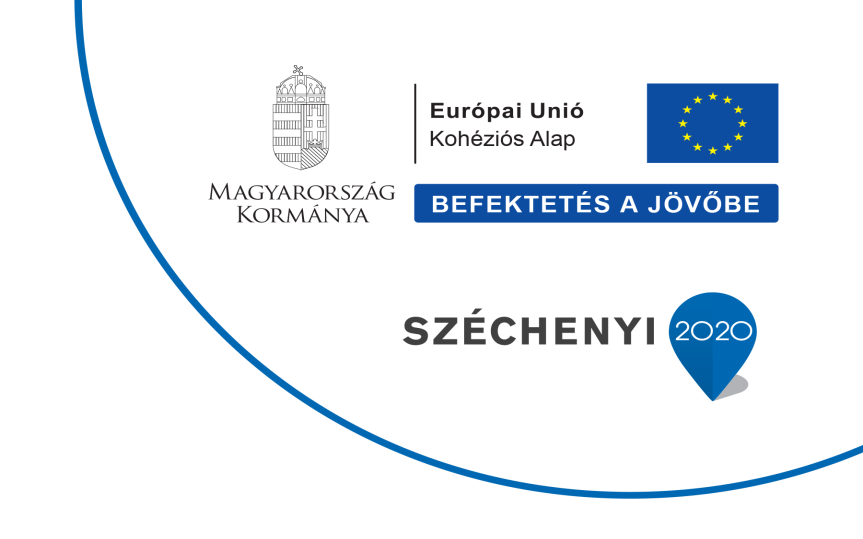 Kedvezményezett: Szentmártonkáta Nagyközség ÖnkormányzataTámogatás összege: 198.114.190.-FtProjektazonosító: KEHOP-5.2.9-16-2016-00001Projekt tervezett befejezési dátuma: 2017.08.31.Támogatás intenzitása: 100%A Környezeti és Energiahatékonysági Operatív Program KEHOP-5.2.9-16-2016-00001 azonosítószámú pályázata keretében 198,11 millió forint támogatás segíti a település tulajdonában lévő épületek energiahatékonyságának növelését.A projekt tartalma: Szentmártonkáta Nagyközség Önkormányzata hosszú távú céljául tűzte ki, hogy a tulajdonában lévő intézmények energiahatékonyságát javítja, amennyiben ezt az aktuális pályázati rendszer, valamint rendelkezésre álló konstrukciók lehetővé teszik. A tervezés során megtörtént az épületállomány azon részének vizsgálata, mely fejlesztési potenciállal rendelkezik, így a Támogatási Kérelem keretein belül 4 épület fejlesztése mellett döntött az Önkormányzat. Ezen épületek közül a Polgármesteri Hivatal esetében nyílászárócsere, külső oldali hőszigetelés, valamint napelemes rendszer telepítése, az Orvosi Rendelő épületének esetében utólagos hőszigetelés, és nyílászárócsere valósul meg. Az Arany János Általános Iskola és az Arany János Általános Iskola Bacsó Béla úti telephelye esetében pedig komplex épületenergetikai felújítás történik, mely magában foglalja a teljes épület hőszigetelését, a nyílászárók cseréjét, valamint a födém és tető-hőszigetelést, megújuló energiahordozó felhasználásával kombinálva. Összességében tehát elmondható, hogy jelen projekt kiemelt célkitűzése – összhangban a hazai és EU stratégiával – ösztönözni az energiahatékonysági fejlesztések megvalósítását és elősegíteni a decentralizált, környezetbarát megújuló energiaforrást hasznosító rendszerek elterjedését. Jelen projekt hozzájárul az épületek energiahatékonyságának javítására és megújuló energiafelhasználás fokozására irányuló beruházások céljainak teljesüléséhez.A projekt megvalósításban résztvevők:Szentmártonkáta Nagyközség Önkormányzata, mint KedvezményezettNemzeti Fejlesztési Minisztérium, mint Irányító Hatóság